NF pojačalo 150W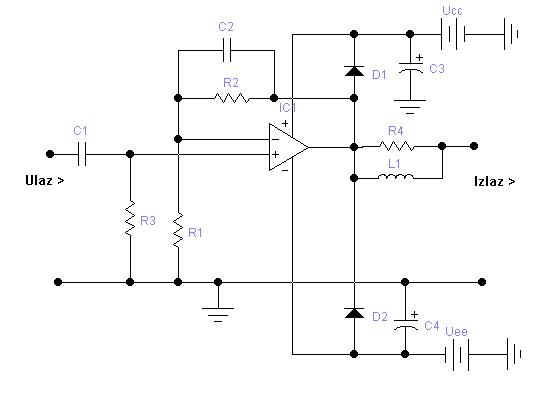 Srce i mozak ovoga pojačala je operaciono pojačalo LM12 tvrtke National Semiconductor. Karakteristike su mu sljedeće: dava izlaznu struju 10A, može dati izlaznu snagu od trenutačnih 800W , napaja se iz bipolarnog izvora od 2*7V, ima ugrađenu temperaturnu zaštitu, te se izlaz automatski isključuje kod temperature 150°C. Diode D1 i D2 na shemu sprečavaju da promjena izlaznog napona prekorači iznos napona napajanja te vrše zaštiu od kratkog spoja. IC1 je moguće napajati i naponima od 2*30 i 2*40V (eto maksimalne snage od 800W!). Širina frekvencijskog spektra pojačala je od 16 Hz do 40 kHz; izobličenja signala 0,002% kod Po=1W a kod maksimalnog opterećenja penu se do 0,5%. Pojačalo će maksimalnu snagu dati na vanjsko opterećenje od 2 oma. Zavojnica L1 se mota oko otpornika R4. Izvore napajanja je potrebo itekako stabilizirati te paziti na elemente jer se radi sa dosta velikim strujama (sekundar trafa mora davati između 7 i 12 A). U dokumentaciji imam podatak da kondenzatori za glađenje moraju biti 20mF!Tablica elemenataElement (oznaka ili vrijednost)PozicijaKomadaCijenaPoluvodičiLM 12IC11BY 229D1,D22Otpornici10kR1,R32220kR212,2R/4WR41Kondenzatori1uC116,8pC21100u/40VC3,C42Ostali elementiHladnjak za IC1 (>1,5K/W)1Zavojnica 4uH*L11Priključnice-lemne ušice7Ukupno